Уважаемые коллеги!В рамках содействия достижению целей Стратегии повышения финансовой грамотности в Российской Федерации на 2017-2023 годы Банком России во взаимодействии с участниками Стратегии проводится работа, направленная на повышение уровня финансовой киберграмотности населения в целях противодействия хищениям с использованием методов социальной инженерии и мошенничеству. В целях защиты прав потребителей финансовых услуг, а также содействия формированию моделей рационального поведения граждан Банком России разработан комплект плакатов с учетом актуальных схем мошенничества. Плакаты опубликованы на сайте «Безопасный Интернет» регионального ресурсного центра по направлению «Культура безопасного поведения в сети Интернет» (ГУ ЯО ЦТИСО), адрес публикации https://www.edu.yar.ru/safety/plakatsbankrossii.htmlПлакаты могут быть использованы для размещения на информационных ресурсах образовательных организаций, включая публикации на госпабликах и в групповых чатах «Сферум», в  целях повышения осведомленности обучающихся, работников образовательных организаций, а также членов их семей о рисках мошенничества в сфере финансов и снижения вероятности хищения у них средств в результате действий злоумышленников.Обращаем Ваше внимание, что региональным ресурсным центром по направлению «Культура безопасного поведения в сети Интернет» (ГУ ЯО ЦТИСО) по адресу https://www.edu.yar.ru/safety/longreads/202206profilaktika.html ведется информационный подраздел, в котором размещаются актуальные материалы для информирования граждан разных возрастов (родителей, детей и педагогов) о схемах и способах, используемых при совершении преступлений с применением современных средств коммуникации и связи. 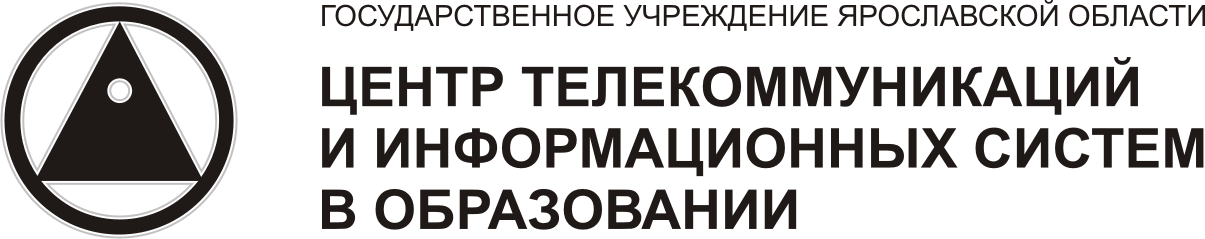 ъ150000, г. Ярославль, ул. Собинова 31/6,оф. 204Телефон: (4852) 30-29-62e-mail: yar.ctiso@yarregion.ruhttp://www.edu.yar.ru№ 154 от 11.12.2023 г.ъ150000, г. Ярославль, ул. Собинова 31/6,оф. 204Телефон: (4852) 30-29-62e-mail: yar.ctiso@yarregion.ruhttp://www.edu.yar.ru№ 154 от 11.12.2023 г.Руководителям органов местного самоуправления, осуществляющих управление в сфере образованияРуководителям государственных  и муниципальных образовательных организацийОб информационных плакатах Банка России для информирования об актуальных схемах мошенничестваДиректор ГУ ЯО ЦТИСОИ.Е.Васильева